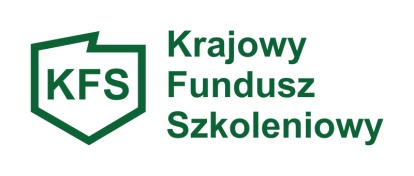 Powiatowy Urząd Pracy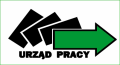                   ul. Strażacka 11               29-100 Włoszczowa    Centrum Aktywizacji Zawodowej
										                                           ……..…………………………									                                           (Miejscowość, data)………………………………………        (pieczęć wnioskodawcy)																																				POWIATOWY URZĄD PRACY                       			WE WŁOSZCZOWIE								        WNIOSEKO DOFINANSOWANIE KSZTAŁCENIA USTAWICZNEGO PRACOWNIKÓW I PRACODAWCY*Z KRAJOWEGO FUNDUSZU SZKOLENIOWEGO(art. 69a ust. 1- 7 ustawy z dnia 20.04.2004r. o promocji zatrudnienia i instytucjach rynku pracy /tekst jednolity Dz.U. z 2017, 
 poz. 1065 z późn. zm./  oraz Rozporządzenie Ministra Pracy i Polityki Społecznej z dnia 14 maja 2014r. w sprawie przyznawania
 środków z Krajowego Funduszu Szkoleniowego (Dz.U. z 2014r. poz. 639 z późn. zm.)Priorytetem wydatkowania środków KFS w roku 2018 jest:wsparcie kształcenia ustawicznego w zidentyfikowanych w danym powiecie lub województwie zawodach deficytowych;wsparcie kształcenia ustawicznego w związku z zastosowaniem w firmach nowych technologii 
i narzędzi pracy;wsparcie kształcenia ustawicznego osób, które mogą udokumentować wykonywanie przez 
co najmniej 15 lat prac w szczególnych warunkach lub o szczególnym charakterze, a którym nie przysługuje prawo do emerytury pomostowej.Informacja:Wniosek należy wypełnić czytelnie. Wszelkie skreślenia i poprawki muszą być parafowane przez wnioskodawcę. Każda pozycja we wniosku musi zostać wypełniona, w przypadku, gdy którykolwiek punkt wniosku nie dotyczy wnioskodawcy należy wpisać „nie dotyczy”. Dane pracodawcy:Nazwa pracodawcy : …………………………………………………………………………………………...   ………………………………………………………………………………………………………………….Adres siedziby: ………………………………………………………………………………………………...Miejsce prowadzenia działalności:……………………………………………………………………………..     Telefon ……………………….. faks …………………………………….. e-mail ……………………………..
     REGON ………………………………… NIP: …………………………………….       Przeważający rodzaj prowadzonej działalności gospodarczej według PKD: ……………………Dane osoby reprezentującej pracodawcę upoważnionej do podpisania umowy   (zgodnie z dokumentem rejestrowym lub załączonym pełnomocnictwem):        Imię i nazwisko …………………………….……… stanowisko służbowe ………………………………….        Imię i nazwisko …………………………….……… stanowisko służbowe …………………………………. 5. Wielkość  przedsiębiorstwa  –  zgodnie  z  ustawą  o  swobodzie  działalności  gospodarczej  z  dnia      2 lipca 2004r. (Dz.U. z 2016r. poz. 1829): Liczba zatrudnionych pracowników  (na dzień złożenia wniosku) : ……………………… Forma prawna działalności Wnioskodawcy  ………………………………………………..…………...                                                                                                                            (np. spółdzielnia, spółka (podać jaka), działalność indywidualna, inna)Osoba upoważniona do kontaktów z PUP: ……………………………………..                                                                                                                                                                                                                                                                                                                            (imię i nazwisko)tel…………………………… adres poczty elektronicznej……………………………………………………Numer rachunku bankowego pracodawcy na który mają być przekazane środki:         Środki na rachunku bankowym pracodawcy  są oprocentowane / nie są oprocentowane *     *niepotrzebne skreślić   II. Wysokość wsparcia:       Całkowita wartość planowanych działań kształcenia ustawicznego : ………………………………zł.           
       w tym:kwota wnioskowana z Krajowego Funduszu Szkoleniowego: …………………zł. w tym koszty:      · Kursy ……………………………..…zł.        · Studia podyplomowe…………..……….zł.       · Egzaminy ………………………….zł.               · Badania lekarskie i psychologiczne ………………zł.   · Ubezpieczenie NNW ……………………...zł.             · Określenie potrzeb pracodawcy w zakresie kształcenia ustawicznego ..…………………….…….zł.        kwota wkładu własnego ogółem: ………………………………....zł.*Uwaga: Nie należy przy wyliczaniu wkładu własnego pracodawcy uwzględniać innych kosztów, które pracodawca ponosi w związku z udziałem pracowników w kształceniu ustawicznym, 
np. wynagrodzenia za godziny nieobecności w pracy w związku z uczestnictwem w zajęciach, kosztów delegacji w przypadku konieczności dojazdu do miejscowości innej niż miejsce pracy itp. Wkład własny nie może pochodzić ze środków pracownika. Wkładem własnym nie może być koszt udostępnienia przez pracodawcę  organizatorowi kształcenia sali/pomieszczeń/ sprzętu i innych kwestii niezwiązanych ze środkami finansowymi pracodawcy. Wkładem własnym nie może być podatek VAT od realizowanego kształcenia ustawicznego.III. INFORMACJE  DOTYCZĄCE  DZIAŁAŃ  DO   SFINANSOWANIA Z  UDZIAŁEM     
       KRAJOWEGO  FUNDUSZU  SZKOLENIOWEGO (określenie potrzeb pracodawcy)Informacje o uczestnikach kształcenia ustawicznegoINFORMACJA  DOTYCZĄCA  WYDATKÓW  OBEJMUJĄCYCH  KSZTAŁCENIE  USTAWICZNE*właściwe wpisać** (jeżeli kształcenie jest w całości lub co najmniej 70%  finansowane z KFS, wówczas koszt danej formy wsparcia musi uwzględniać zwolnienie z podatku VAT)Wykaz osób, które zostaną objęte działaniami finansowanymi z udziałem środków Krajowego Funduszu Szkoleniowego*właściwe wpisać** Rodzaj działania (kursy,  studia podyplomowe, egzaminy umożliwiające uzyskanie dokumentów potwierdzających nabycie umiejętności, kwalifikacji lub uprawnień zawodowych, badania lekarskie i/lub psychologiczne wymagane do podjęcia kształcenia lub pracy zawodowej po ukończonym kształceniu, ubezpieczenie NNW w związku z podjętym kształceniem), należy podać szczegółową nazwę działania,Uzasadnienie wniosku:1. Uzasadnienie potrzeby odbycia kształcenia ustawicznego przy uwzględnieniu obecnych lub przyszłych potrzeb pracodawcy. ……………………………………………………………………………………………………………...……………………………………………………………………………………………………………...……………………………………………………………………………………………………………...……………………………………………………………………………………………………………...……………………………………………………………………………………………………………..……………………………………………………………………………………………………………..……………………………………………………………………………………………………………..……………………………………………………………………………………………………………..……………………………………………………………………………………………………………..……………………………………………………………………………………………………………..……………………………………………………………………………………………………………..……………………………………………………………………………………………………………..……………………………………………………………………………………………………………..……………………………………………………………………………………………………………..……………………………………………………………………………………………………………..……………………………………………………………………………………………………………..……………………………………………………………………………………………………………..2. Uzasadnienie potrzeby odbycia kształcenia ustawicznego z uwzględnieniem obowiązujących priorytetów wydatkowania środków KFS:Priorytety przyjęte przez Ministra Rodziny Pracy i Polityki Społecznej to:wsparcie kształcenia ustawicznego w zidentyfikowanych w danym powiecie lub województwie zawodach deficytowych;wsparcie kształcenia ustawicznego w związku z zastosowaniem w firmach nowych technologii 
i narzędzi pracy;wsparcie kształcenia ustawicznego osób, które mogą udokumentować wykonywanie przez 
co najmniej 15 lat prac w szczególnych warunkach lub o szczególnym charakterze, a którym nie przysługuje prawo do emerytury pomostowej.……………………………………………………………………………………………………………..……………………………………………………………………………………………………………..……………………………………………………………………………………………………………..……………………………………………………………………………………………………………..…………………………………………………………………………………………………………….…………………………………………………………………………………………………………….…………………………………………………………………………………………………………….…………………………………………………………………………………………………………….…………………………………………………………………………………………………………….…………………………………………………………………………………………………………….3,  Informację o planach dotyczących dalszego zatrudnienia osób, które będą objęte kształceniem ustawicznym finansowanym ze środków KFS – z uwzględnieniem każdej osoby:(wskazać jak długo po zakończonym kształceniu będzie zatrudniany pracownik)…………………………………………………………………………………………………………….…………………………………………………………………………………………………………….…………………………………………………………………………………………………………….…………………………………………………………………………………………………………….…………………………………………………………………………………………………………….…………………………………………………………………………………………………………….…………………………………………………………………………………………………………….…………………………………………………………………………………………………………….…………………………………………………………………………………………………………….…………………………………………………………………………………………………………….4. Zgodność kompetencji nabywanych przez uczestników kształcenia ustawicznego z potrzebami regionalnego rynku pracy:…………………………………………………………………………………………………………….…………………………………………………………………………………………………………….…………………………………………………………………………………………………………….…………………………………………………………………………………………………………….…………………………………………………………………………………………………………….…………………………………………………………………………………………………………….…………………………………………………………………………………………………………….…………………………………………………………………………………………………………….…………………………………………………………………………………………………………….…………………………………………………………………………………………………………….Uwaga: do każdej formy i rodzaju pomocy, o którą ubiega się pracodawca należy dołączyć odrębne uzasadnienie wyboru realizatora usługi .IV. Oświadczenia  pracodawcy.Zapoznałem się z Kryteriami przyznawania środków z Krajowego Funduszu Szkoleniowego.Jestem/ nie jestem* beneficjentem pomocy publicznej w rozumieniu ustawy z dnia 30 kwietnia 2004r. o postępowaniu w sprawach dotyczących pomocy publicznej (Dz. U. z 2007r. Nr 59, poz. 404 z późn, zm).Oświadczam, że jestem / nie jestem1  przedsiębiorcą prowadzącym działalność gospodarczą 
w rozumieniu prawa konkurencji UE.Oświadczam, że  nie toczy się w stosunku do firmy postępowanie upadłościowe i nie został zgłoszony wniosek o likwidację.Zalegam(y) / nie zalegam(y)1 na dzień złożenia wniosku z wypłacaniem w terminie wynagrodzeń pracownikom oraz opłacaniem należnych składek na ubezpieczenia społeczne, zdrowotne, Fundusz Pracy, Fundusz Gwarantowanych Świadczeń Pracowniczych, Fundusz Emerytur Pomostowych oraz innych danin publicznych.W okresie do 365 dni przed dniem złożenia wniosku zostałem(am) / nie zostałem(am)1 skazany prawomocnym wyrokiem za naruszenie praw pracowniczych, jak również 
jestem / nie jestem1 objęty postępowaniem wyjaśniającym w tej sprawie. Oświadczam, że wszyscy pracownicy przewidziani do objęcia kształceniem ustawicznym 
są / nie są / nie dotyczy1 zatrudnieni na podstawie umowy o pracę, powołania, wyboru, mianowania lub spółdzielczej umowy o pracę a okres ich zatrudnienia jest dłuższy niż czas trwania kształcenia ustawicznego oraz  osoby te nie przebywają na urlopach macierzyńskich, rodzicielskich, wychowawczych  i bezpłatnych.Oświadczam, że ubiegam się / nie ubiegam1 się o środki na kształcenie pracodawcy/ pracowników objętych niniejszym wnioskiem w innym powiatowym urzędzie pracy.Oświadczam, że z realizatorem(ami) kształcenia ustawicznego jestem(eśmy) /nie jestem(eśmy)1 powiązani osobowo lub kapitałowo. Przez powiązania kapitałowe lub osobowe rozumie się wzajemne powiązania między Zamawiającym lub osobami upoważnionymi do zaciągania zobowiązań w imieniu Zamawiającego lub osobami wykonującymi w imieniu Zamawiającego czynności związane z przygotowaniem i przeprowadzeniem procedury wyboru wykonawcy
a wykonawcą, polegające w szczególności na:uczestniczeniu w spółce jako wspólnik spółki cywilnej lub spółki osobowej;posiadaniu co najmniej 10 % udziałów lub akcji;pełnieniu funkcji członka organu nadzorczego lub zarządzającego, prokurenta, pełnomocnika;pozostawaniu w związku małżeńskim, w stosunku pokrewieństwa lub powinowactwa 
w linii prostej, pokrewieństwa lub powinowactwa w linii bocznej do drugiego stopnia lub w stosunku przysposobienia, opieki lub kurateli.Zobowiązuję się do niezwłocznego powiadomienia Urzędu jeżeli w okresie od dnia złożenia wniosku do dnia podpisania umowy z Powiatowym Urzędem Pracy we Włoszczowie o tym, 
że zmianie uległ stan prawny lub faktyczny wskazany w dniu złożenia wniosku. Jednocześnie oświadczam(amy), że wyrażam(amy) zgodę na zbieranie, przetwarzanie, udostępnianie 
i archiwizowanie danych osobowych dotyczących mojej osoby/podmiotu przez Powiatowy Urząd Pracy
we Włoszczowie dla celów związanych z rozpatrywaniem wniosku oraz realizacją umowy, zgodnie 
z ustawą z dnia 29 sierpnia 1997r. o ochronie danych osobowych. Jednocześnie przyjmuję
do wiadomości, że podanie przeze mnie danych jest dobrowolne i że przysługuje mi prawo wglądu
do moich danych i ich poprawiania. Przyjmuję do wiadomości, że Staroście lub upoważnionemu przez niego pracownikowi przysługuje prawo do kontroli wiarygodności danych zawartych we wniosku,
a w przypadku podania nieprawdziwych informacji Starosta  może odmówić udzielenia pomocy. 
W szczególności zobowiązuję się do przedłożenia niezbędnych dokumentów oraz umożliwienia przeprowadzenia kontroli w miejscu prowadzonej działalności. Uprzedzony(a) o odpowiedzialności karnej (art. 233 k.k.) za składanie nieprawdziwych danych oświadczam, że informacje zawarte
we wniosku i w załączonych do niego dokumentach są zgodne ze stanem faktycznym i prawnym.__________________1 niepotrzebne skreślić                                                                              ……………….…………………………………                                                                                                                            (pieczęć i  czytelny podpis  pracodawcy lub osoby upoważnionej) Załączniki:Kopię dokumentu potwierdzającego oznaczenie formy prawnej prowadzonej działalności 
– w przypadku braku wpisu do Krajowego Rejestru Sądowego lub Centralnej Ewidencji 
i Informacji o Działalności Gospodarczej.Oświadczenie o pomocy de minimis, o którym mowa w art. 37 ust.1 pkt 1 i ust.2 pkt 1 i 2 ustawy z dnia 30 kwietnia 2004r. o postępowaniu w sprawach dotyczących pomocy publicznej - załącznik nr 2 do wniosku KFS.Informacje określone w przepisach wydanych na podstawie art.37 ust 2a ustawy z dnia 30 kwietnia 2004r. o postępowaniu w sprawach dotyczących pomocy publicznej tj. formularz informacji przedstawianych przy ubieganiu się o pomoc de minimis.Program kształcenia (załącznik nr 3 do wniosku KFS)   i/lub egzaminu (oddzielenie dla każdego kursu / studiów / egaminu).Wzór dokumentu potwierdzającego kompetencje nabyte przez uczestników wystawianego przez realizatora usługi kształcenia ustawicznego, o ile nie wynika on z przepisów powszechnie obowiązujących. Formularz oferty instytucji szkoleniowej - załącznik nr 4 do wniosku KFS.Oświadczenie wnioskodawcy dotyczące priorytetu III – załącznik nr 5 do wniosku KFS.Oświadczenie pracownika(ów)/pracodawcy o wyrażeniu zgody na przetwarzanie danych osobowych do potrzeb realizacji kształcenia ustawicznego – załącznik nr 1 do wniosku KFS.Kserokopie dokumentów potwierdzających upoważnienie do reprezentacji i podpisania umowy osoby wskazanej we wniosku, np. powołanie, mianowanie (jeżeli nie wynika 
z dokumentu potwierdzającego formę prawną istnienia Wnioskodawcy).Oświadczenie wnioskodawcy dotyczące priorytetu II – załącznik nr 10 do wniosku KFSKserokopie przedkładanych dokumentów winny być potwierdzone za zgodność 
z oryginałemUWAGA !Wnioski złożone w terminie naboru rozpatruje się wraz załącznikami.Wniosek, który nie zawiera załączników wymienionych w pkt. 1-5, pozostaje bez rozpatrzenia. W przypadku złożenia nieprawidłowo wypełnionego wniosku, pracodawcy zostanie wyznaczony termin nie krótszy niż 7 dni i nie dłuższy niż 14 dni do jego poprawienia. W przypadku niepoprawienia wniosku we wskazanym terminie pozostaje on bez rozpatrzenia. Dopuszcza się negocjacje treści wniosku, w celu ustalenia ceny usług kształcenia ustawicznegoi, liczby osób objętych kształceniem ustawicznym, realizatora usługi, programu kształcenia ustawicznego lub zakresu egzaminu,
 z uwzględnieniem zasady zapewnienia najwyższej jakości usługi oraz zachowania racjonalnego wydatkowania środków publicznych. W terminie 30 dni od dnia złożenia wniosku pracodawca zostanie poinformowany o sposobie jego rozpatrzenia. Odmowa przyznania środków nie podlega odwołaniu. Załącznik nr 1 do wniosku KFS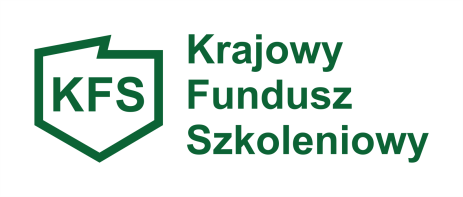  Oświadczenie pracownika/pracodawcy* Ja …………………………………………………      PESEL ………………………………	                     (imię i nazwisko)wyrażam zgodę na zbieranie, przetwarzanie, udostępnianie i archiwizowanie danych osobowych dotyczących mojej osoby przez Powiatowy Urząd Pracy we Włoszczowie  zawartych we wniosku oraz dokumentacji dotyczącej procesu kształcenia ustawicznego finansowanego ze środków Krajowego Funduszu Szkoleniowego zgodnie z ustawą z dnia 29 sierpnia 1997r. 
o ochronie danych osobowych wyłącznie dla potrzeb realizacji ww. procesu kształcenia. Przyjmuję do wiadomości, że podanie przeze mnie danych jest dobrowolne i że przysługuje 
mi prawo wglądu do moich danych.…………………………………………..			………………………………             ( miejscowość, data )					                  ( podpis )*- niepotrzebne skreślićZałącznik nr 2 do wniosku KFS………………………………………………….Imię i nazwisko albo nazwa wnioskodawcyAdres siedziby: ………………………………………………….…………………………………………………..OŚWIADCZENIE WNIOSKODAWCY O OTRZYMANEJ POMOCY PUBLICZNEJ I POMOCY DE MINIMISSporządzono w oparciu o ustawę z dnia 30 kwietnia 2004r.o postępowaniu w sprawach dotyczących pomocy publicznejJestem świadomy odpowiedzialności karnej wynikającej z art. 233 §1 KK* za złożenie fałszywego oświadczenia i oświadczam, że:Nie uzyskałem (–am) / uzyskałem (-am)** pomocy de minimis w bieżącym roku oraz 
w  ciągu 2  poprzedzających go latach w wysokości: ………………………..……………….                                                                                                                                  / proszę wpisać wysokość pomocy w walucie EURO / Nie uzyskałem (-m) / uzyskałem (-am)** pomocy publicznej w odniesieniu do tych samych kosztów kwalifikujących się do objęcia pomocą, na pokrycie których ma być przeznaczona pomoc de minimis w wysokości ….…………………………………………                                             / proszę wpisać wysokość pomocy w walucie EURO / ……………………………………    data i podpis pracodawcy * „Kto, składając zeznanie mające służyć za dowód w postępowaniu sądowym lub w innym postępowaniu prowadzonym na podstawie ustawy, zeznaje nieprawdę lub zataja prawdę, podlega karze pozbawienia wolności od 6 miesięcy do lat 8”** niepotrzebne skreślić Załącznik nr 3 do wniosku KFS....................................................(pieczęć instytucji szkoleniowej)PROGRAM SZKOLENIA1. Nazwa szkolenia: ……………………………………………………………………………………………………2. Czas trwania szkolenia i sposób organizacji szkolenia. Miejsce szkoleniaSposób organizacji zajęć teoretycznych (metodyka prowadzenia zajęć:................................................................................................................................................................................................ ................................................................................................................................................................................................ ................................................................................................................................................................................................Sposób organizacji zajęć praktycznych (metodyka prowadzenia zajęć:............................................................................................................................................................................................... ................................................................................................................................................................................................ ................................................................................................................................................................................................3. Wymagania wstępne dla uczestników szkolenia: ................................................................................................................................................................................................ ................................................................................................................................................................................................ ................................................................................................................................................................................................4. Cele szkolenia:dotyczące  wiedzy:................................................................................................................................................................................................................................................................................................................................................................................................ ................................................................................................................................................................................................ ................................................................................................................................................................................................dotyczące umiejętności: ................................................................................................................................................................................................ ................................................................................................................................................................................................ ................................................................................................................................................................................................ ................................................................................................................................................................................................ dotyczące kompetencji :................................................................................................................................................................................................ ................................................................................................................................................................................................ ................................................................................................................................................................................................ ................................................................................................................................................................................................6. Wykaz literatury oraz niezbędnych środków i materiałów dydaktycznych wykorzystywanych podczas zajęć:................................................................................................................................................................................................ ................................................................................................................................................................................................ ................................................................................................................................................................................................................................................................................................................................................................................................ ................................................................................................................................................................................................ ................................................................................................................................................................................................7. Przewidziane  sprawdziany i egzaminy.
Sprawdziany (wymienić jakie?) :................................................................................................................................................................................................ ................................................................................................................................................................................................ ................................................................................................................................................................................................Egzaminy (właściwe zaznaczyć):egzamin wewnętrzny przeprowadzony przez instytucję szkoleniową egzamin państwowy przed komisją (podać nazwę komisji)…………….........................……………………….,inna forma zaliczenia,  proszę wpisać jaka: .........................................................................................................8. Uzyskane kwalifikacje, umiejętności i kompetencje po pozytywnym zakończeniu kursu przez uczestnika:................................................................................................................................................................................................ ................................................................................................................................................................................................ ................................................................................................................................................................................................................................................................................................................................................................................................ ................................................................................................................................................................................................ ................................................................................................................................................................................................9. Czy kompetencje nabywane przez uczestników kształcenia ustawicznego są zgodne z potrzebami lokalnego lub regionalnego rynku pracy?□    TAK      □    NIE      10. Rodzaj dokumentów potwierdzających ukończenie szkolenia i uzyskanie kwalifikacji: (proszę zaznaczyć 
w okienku właściwe)zaświadczenie na druku MENzaświadczenie według własnego wzoru uprawnienia  (jakie)........................................................................UWAGA: Zaświadczenie lub inny dokument potwierdzający ukończenia szkolenia i uzyskanie kwalifikacji musi zawierać: a) numer z rejestru; b) imię i nazwisko oraz numer PESEL uczestnika szkolenia, a w przypadku cudzoziemca numer dokumentu stwierdzającego tożsamość; c) nazwę instytucji szkoleniowej przeprowadzającej szkolenie; d) formę 
i nazwę szkolenia; e) okres trwania szkolenia; f) miejsce i datę wydania zaświadczenia lub innego dokumentu potwierdzającego ukończenie szkolenia i uzyskanie kwalifikacji; g) tematy i wymiar godzin zajęć edukacyjnych; 
h) podpis osoby upoważnionej przez instytucję szkoleniową przeprowadzającą szkolenie.                                                                                                      ...........................................				     ............................................................../miejscowość, dnia/		     		                        /podpis i pieczęć dyrektora/kierownika 					                                   instytucji  szkoleniowej lub osoby upoważnionej 					                                        do występowania w jego imieniu/Załącznik nr 4 do wniosku KFS..................................................(pieczęć instytucji szkoleniowej)FORMULARZ OFERTY REALIZATORA USŁUGI KSZTAŁCENIA Dane dotyczące realizatora usługi kształcenia ustawicznegoPosiadanie przez realizatora usługi kształcenia ustawicznego certyfikatów jakości oferowanych usług kształcenia ustawicznegoPosiadanie przez realizatora usługi kształcenia ustawicznego dokumentu na podstawie którego prowadzi on pozaszkolne formy kształcenia ustawicznegoKoszt kształcenia    V. Forma płatności za szkolenieJednocześnie oświadczamy, iż w przypadku realizacji  kształcenia ustawicznego na rzecz pracodawcy, na wniosek Powiatowego Urzędu Pracy przedstawimy szczegółowy preliminarz kosztów dla danej formy kształcenia oraz harmonogram zajęć z wyszczególnieniem dni, godzin (od –do) oraz miejscem odbywania szkolenia.UWAGA: Pracodawca zobowiązany będzie przedłożyć w PUP informację dotyczącą terminu płatności u organizatora danej formy wsparcia (dokumentem z którego  będzie wynikał termin płatności może być faktura/rachunek, faktura pro forma,  umowa pracodawcy z organizatorem o świadczenie kształcenia ustawicznego lub pisemna informacja organizatora kształcenia)............................................				........................................................................../miejscowość, dnia/		     		                         /podpis i pieczęć dyrektora/kierownika 					                                   instytucji  szkoleniowej lub osoby upoważnionej 					                                         do występowania w jego imieniu/Załącznik nr 10 do wniosku KFSOŚWIADCZENIE WNIOSKODAWCY DOTYCZĄCE PRIORYTETU IIPouczony o odpowiedzialności za składanie oświadczeń niezgodnych z prawdą, oświadczam/y
 w imieniu swoim lub podmiotu, który reprezentuję/my, co następuje:Opis zastosowanych/planowanych do stosowania* nowych technologii i narzędzi pracy:…………………………………..…………………………………………………………………………………..………………………………………………………………………………………………….……………………………………………..……………………………………………………………………………………………..…………………………………..…………………………………………………………………………………..………………………………………………………………………………………………….……………………………………………..……………………………………………………………………………………………..…………………………………..…………………………………………………………………………………..………………………………………………………………………………………………….……………………………………………..……………………………………………………………………………………………..…………………………………..…………………………………………………………………………………..………………………………………………………………………………………………….……………………………………………………………………………………………………………………….……………………………………………..……………………………………………………………………………………………..…………………………………..…………………………………………………………………………………..      …………………………………                               		           …………………………………...                                   	       (data)						        (podpis i pieczątka Pracodawcy lub osoby 								                   uprawnionej do reprezentowania Pracodawcy)*Uwaga: pracodawca musi udowodnić, że w ciągu jednego roku przed złożeniem wniosku bądź w ciągu trzech miesięcy po jego złożeniu zostały/zostaną zakupione nowe maszyny i narzędzia, bądź będą wdrożone nowe technologie i systemy, a pracownicy objęci kształceniem ustawicznym będą wykonywać nowe zadania związane z wprowadzonymi/ planowanymi do wprowadzenia zmianami, gdzie „nowe” oznacza, że nie były wcześniej stosowane w firmie.   Wnioskodawca  na potwierdzenie  spełnienia tego priorytetu ma obowiązek przedstawienia wiarygodnego dokumentu np. kopii dokumentów zakupu. Załączniki:…………………………….Załącznik nr 5 do wniosku KFSOŚWIADCZENIE WNIOSKODAWCY DOTYCZĄCE PRIORYTETU IIIPouczony o odpowiedzialności za składanie oświadczeń niezgodnych z prawdą, oświadczam/y 
w imieniu swoim lub podmiotu, który reprezentuję/my, co następuje:Pracownicy wymienieni w poniższej tabeli posiadają udokumentowane wykonywanie przez 
co najmniej 15 lat prac w szczególnych warunkach lub o szczególnym charakterze i nie przysługuje 
im prawo do emerytury pomostowej.  …………………………………                               		           …………………………………...                                   	       (data)						        (podpis i pieczęć Pracodawcy lub osoby 								                uprawnionej do reprezentowania Pracodawcy)□ mikro□ mały□ średni□ innyDziałaniaDziałaniaLiczba osób do objęcia wsparciem wg grup wiekowychLiczba osób do objęcia wsparciem wg grup wiekowychLiczba osób do objęcia wsparciem wg grup wiekowychLiczba osób do objęcia wsparciem wg grup wiekowychLiczba pracodawcówLiczba pracodawcówLiczba pracownikówLiczba pracownikówDziałaniaDziałania15-2525-3435-4445 lat i więcejrazemw tym kobietrazemw tym kobietOkreślenie potrzeb pracodawcy w zakresie kształcenia ustawicznego w związku z ubieganiem się o sfinansowanie tego kształcenia ze środków KFSOkreślenie potrzeb pracodawcy w zakresie kształcenia ustawicznego w związku z ubieganiem się o sfinansowanie tego kształcenia ze środków KFSKursy realizowane z inicjatywy pracodawcy lub za jego zgodą (nazwa kursu)1………………………………..2……………………………….3.……………………………….Kursy realizowane z inicjatywy pracodawcy lub za jego zgodą (nazwa kursu)1………………………………..2……………………………….3.……………………………….Studia podyplomowe realizowane z inicjatywy pracodawcy lub za jego zgodą(nazwa kierunku)1…………………………………2…………………………………3.………………………………..Studia podyplomowe realizowane z inicjatywy pracodawcy lub za jego zgodą(nazwa kierunku)1…………………………………2…………………………………3.………………………………..Egzaminy umożliwiające uzyskanie dyplomów potwierdzających nabycie umiejętności, kwalifikacji lub uprawnień zawodowychEgzaminy umożliwiające uzyskanie dyplomów potwierdzających nabycie umiejętności, kwalifikacji lub uprawnień zawodowychBadanie lekarskie i psychologiczne wymagane 
do podjęcia kształcenia lub pracy zawodowej 
po ukończeniu kształceniaBadanie lekarskie i psychologiczne wymagane 
do podjęcia kształcenia lub pracy zawodowej 
po ukończeniu kształceniaUbezpieczenie od następstw nieszczęśliwych wypadków związku z podjętym wykształceniemUbezpieczenie od następstw nieszczęśliwych wypadków związku z podjętym wykształceniemOsoby mogące udokumentować wykonywanie prac przez co najmniej 15 lat prac w szczególnych warunkach lub o szczególnym charakterze, a którym nie przysługuje prawo 
do emerytury pomostowejOsoby mogące udokumentować wykonywanie prac przez co najmniej 15 lat prac w szczególnych warunkach lub o szczególnym charakterze, a którym nie przysługuje prawo 
do emerytury pomostowejOsoby zatrudnione w szczegółnych warunkachOsoby zatrudnione w szczegółnych warunkachOsoby wykonuująca pracę o szczególnym charakterzeOsoby wykonuująca pracę o szczególnym charakterzeLiczba osób  według nazwy grupy zawodówSiły zbrojneLiczba osób  według nazwy grupy zawodówKierownicyLiczba osób  według nazwy grupy zawodówSpecjaliściLiczba osób  według nazwy grupy zawodówTechnicy i inny średni personelLiczba osób  według nazwy grupy zawodówPracownicy biurowiLiczba osób  według nazwy grupy zawodówPracownicy usług i sprzedawcyLiczba osób  według nazwy grupy zawodówRolnicy, ogrodnicy, leśnicy i rybacyLiczba osób  według nazwy grupy zawodówRobotnicy przemysłowi i rzemieślnicyLiczba osób  według nazwy grupy zawodówOperatorzy i monterzy maszyn i urządzeńLiczba osób  według nazwy grupy zawodówPracownicy wykonujący prace prosteOgółemOgółemLp.Nazwa kursuDokładny termin realizacjiwsparcia (od dnia do dnia)Nazwa i adres realizatora wskazanej formy kształceniaKoszt wsparcia dla jednej osobyLiczba osób objętych danym wsparciemCałkowita wysokość wydatków na wsparcie w złW tym wnioskowana wysokość środków z KFS w złW tym wysokość wkładu własnego wnoszonego przez pracodawcę w złOgółem:Ogółem:Ogółem:Ogółem:Ogółem:Lp.Nazwa studiów podyplomowych Dokładny termin realizacjiwsparcia (od dnia do dnia)Nazwa i adres realizatora wskazanej formy kształceniaKoszt wsparcia dla jednej osobyLiczba osób objętych danym wsparciemCałkowita wysokość wydatków na wsparcie w złW tym wnioskowana wysokość środków z KFS w złW tym wysokość wkładu własnego wnoszonego przez pracodawcę w złOgółem:Ogółem:Ogółem:Ogółem:Ogółem:Lp.Rodzaj egzaminu umożliwiającego uzyskanie dokumentów potwierdzających nabycie umiejętności, kwalifikacji lub uprawnień zawodowych Dokładny termin realizacjiwsparcia (od dnia do dnia)Nazwa i adres realizatora wskazanej formy kształceniaKoszt wsparcia dla jednej osobyLiczba osób objętych danym wsparciemCałkowita wysokość wydatków na wsparcie w złW tym wnioskowana wysokość środków z KFS w złW tym wysokość wkładu własnego wnoszonego przez pracodawcę w złOgółem:Ogółem:Ogółem:Ogółem:Ogółem:Lp.Rodzaj badań lekarskich 
i psychologicznych wymaganych do podjęcia kształcenia lub pracy zawodowej po ukończonym kształceniu Dokładny termin realizacjiwsparcia (od dnia do dnia)Nazwa i adres realizatora wskazanej formy kształceniaKoszt wsparcia dla jednej osobyLiczba osób objętych danym wsparciemCałkowita wysokość wydatków na wsparcie w złW tym wnioskowana wysokość środków z KFS w złW tym wysokość wkładu własnego wnoszonego przez pracodawcę w złOgółem:Ogółem:Ogółem:Ogółem:Ogółem:Lp.Ubezpieczenie od następstw nieszczęśliwych wypadków 
w związku z podjętym kształceniem Dokładny termin realizacjiwsparcia (od dnia do dnia)Nazwa i adres realizatora wskazanej formy kształceniaKoszt wsparcia dla jednej osobyLiczba osób objętych danym wsparciemCałkowita wysokość wydatków na wsparcie w złW tym wnioskowana wysokość środków z KFS w złW tym wysokość wkładu własnego wnoszonego przez pracodawcę w złOgółem:Ogółem:Ogółem:Ogółem:Ogółem:Lp.Określenie potrzeb pracodawcy w zakresie kształcenia ustawicznego: Dokładny termin realizacjiwsparcia (od dnia do dnia)Nazwa i adres realizatora wskazanej formy kształceniaKoszt wsparcia dla jednej osobyLiczba osób objętych danym wsparciemCałkowita wysokość wydatków na wsparcie w złW tym wnioskowana wysokość środków 
z KFS w złW tym wysokość wkładu własnego wnoszonego przez pracodawcę w złOgółem:Ogółem:Ogółem:Ogółem:Ogółem:LpNazwisko i ImięZajmowane stanowiskoPoziom wykształcenia(gimnazjalne i poniżej; zawodowe;policealne i średnie zawodowe;średnie ogólnokształcące; wyższe)*Kategoria i grupa wiekowa, do której należy uczestnik kształceniaKategoria i grupa wiekowa, do której należy uczestnik kształceniaKategoria i grupa wiekowa, do której należy uczestnik kształceniaKategoria i grupa wiekowa, do której należy uczestnik kształceniaPracownik / Pracodawca*Działania przewidziane
 w stosunku do uczestnika kształcenia**Korzystał / nie korzystał*ze środków KFS 
w 2018 r.w kwocie:LpNazwisko i ImięZajmowane stanowiskoPoziom wykształcenia(gimnazjalne i poniżej; zawodowe;policealne i średnie zawodowe;średnie ogólnokształcące; wyższe)*15-24 lata25-34 lata35-44 lata45   lat i więcejPracownik / Pracodawca*Działania przewidziane
 w stosunku do uczestnika kształcenia**Korzystał / nie korzystał*ze środków KFS 
w 2018 r.w kwocie:12345Uzasadnienie wyboru realizatora usługi kształcenia ustawicznego finansowanej ze środków KFS, wraz 
z następującymi informacjami:Uzasadnienie wyboru realizatora usługi kształcenia ustawicznego finansowanej ze środków KFS, wraz 
z następującymi informacjami:Uzasadnienie wyboru realizatora usługi kształcenia ustawicznego finansowanej ze środków KFS, wraz 
z następującymi informacjami:Uzasadnienie wyboru realizatora usługi kształcenia ustawicznego finansowanej ze środków KFS, wraz 
z następującymi informacjami:Nazwa realizatora usługi kształcenia ustawicznegoSiedziba realizatora usługi kształcenia ustawicznegoPosiadanie przez realizatora usługi kształcenia ustawicznego certyfikatów jakości oferowanych usług kształcenia ustawicznegoPosiadanie przez realizatora usługi kształcenia ustawicznego dokumentu na podstawie którego prowadzi on pozaszkolne formy kształcenia ustawicznego(jeżeli informacja ta nie jest dostępna w publicznych rejestrach elektronicznych)Nazwa kształcenia ustawicznegoLiczba godzin kształcenia ustawicznegoCena usługi kształcenia ustawicznegoPorównanie ceny ww. usługi kształcenia ustawicznego z ceną 
2 podobnych usług oferowanych na rynku (o ile są dostępne)Do wniosku należy załączyć wydruk 
ofert uwzględnionych do porównania .1)Nazwa i siedziba organizatora kształceniaPorównanie ceny ww. usługi kształcenia ustawicznego z ceną 
2 podobnych usług oferowanych na rynku (o ile są dostępne)Do wniosku należy załączyć wydruk 
ofert uwzględnionych do porównania .1)Liczba godzin kształceniaPorównanie ceny ww. usługi kształcenia ustawicznego z ceną 
2 podobnych usług oferowanych na rynku (o ile są dostępne)Do wniosku należy załączyć wydruk 
ofert uwzględnionych do porównania .1)Cena usługiPorównanie ceny ww. usługi kształcenia ustawicznego z ceną 
2 podobnych usług oferowanych na rynku (o ile są dostępne)Do wniosku należy załączyć wydruk 
ofert uwzględnionych do porównania .2)Nazwa i siedziba organizatora kształceniaPorównanie ceny ww. usługi kształcenia ustawicznego z ceną 
2 podobnych usług oferowanych na rynku (o ile są dostępne)Do wniosku należy załączyć wydruk 
ofert uwzględnionych do porównania .2)Liczba godzin kształcenia Porównanie ceny ww. usługi kształcenia ustawicznego z ceną 
2 podobnych usług oferowanych na rynku (o ile są dostępne)Do wniosku należy załączyć wydruk 
ofert uwzględnionych do porównania .2)Cena usługiUzasadnienie wyboru realizatora usługi kształcenia ustawicznego:………………………..……………………………………………………………………………………………..…………………………………………………………………………………………………………………………………………..………………..………………………………………………………………………………………………..………………………………………………………………………………………………………………………………………………………………………………………………………………………………………………………………………………………………………………………………………..……………………………………………………………………………………………..…………………………………………………………………………………………………………………………………………..………………..………………………………………………………………………………………………..………………………………………………………………………………………………………………………………………………………………………………………………………………………………………………………………………………………………………………………………………..……………………………………………………………………………………………..…………………………………………………………………………………………………………………………………………..………………..………………………………………………………………………………………………..………………………………………………………………………………………………………………………………………………………………………………………………………………………………………………………………………………………………………………Termin szkoleniaod ........................               do ..................................Liczba godzin edukacyjnych kursu ogółem (czas szkolenia jednej osoby):  .............................................w tym:a) zajęcia teoretyczne: ...................... b) zajęcia praktyczne: .......................Czas trwania :Ilość tygodni ............................................. Ilość dni szkoleniowych ................................Liczba godzin edukacyjnych kursu ogółem (czas szkolenia jednej osoby):  .............................................w tym:a) zajęcia teoretyczne: ...................... b) zajęcia praktyczne: .......................Czas trwania :Ilość tygodni ............................................. Ilość dni szkoleniowych ................................Adres  zorganizowania zajęć teoretycznych................................................................................................................................................................................................Adres  zorganizowania zajęć praktycznych..................................................................................................................................................................................................................5.                                                                               Plan nauczania 5.                                                                               Plan nauczania 5.                                                                               Plan nauczania 5.                                                                               Plan nauczania Temat zajęć edukacyjnychOpis treści – kluczowe punkty szkolenia w zakresie poszczególnych zajęć edukacyjnychWymiar zajęć (w godzinach)Wymiar zajęć (w godzinach)Temat zajęć edukacyjnychOpis treści – kluczowe punkty szkolenia w zakresie poszczególnych zajęć edukacyjnychIlość godzin teoretycznych Ilość godzin praktycznychRazemRazem1. Nazwa realizatora usługi kształcenia ustawicznego2. Adres realizatora usługi kształcenia ustawicznego3. Numer telefonu4. Numer fax5. E-mail8. NIP9.REGON11.PKD13. Wpis do rejestru instytucji szkoleniowych tak, jeżeli tak proszę podać następujące dane: wpis w rejestrze prowadzonym przez Wojewódzki Urząd Pracy  w  .................................... .......pod numerem  ...................................................................................................... nie  tak, proszę podać jakie :1/2/3/ nie  tak, proszę podać jaki : nie KOSZT  KSZTAŁCENIA (kursu/studiów podyplomowych/egzaminu) NA 1 UCZESTNIKA  (jeżeli kształcenie  jest  w całości lub  co najmniej 70%  finansowane z KFS,   wówczas   koszt danej formy wsparcia musi uwzględniać  zwolnienie z podatku VAT). ...........................   złotych -  1 osoba słownie:................................................................................Koszt osobogodziny szkolenia ...........................złotych słownie: .............................................................................................................................................................. złotychFORMA PŁATOŚCI ZA KSZTAŁCENIE(płatność za kształcenie musi nastąpić w danym roku kalendarzowym, w którym zostanie  podpisana umowa o dofinansowanie z pracodawcą) □  przed      □    w trakcie  □  po zakończeniu                 danej formy wsparciaLpImię i nazwisko pracownikaPrace w szczególnych warunkachnależy wpisać rodzaj prac zgodnie z załącznikiem nr 1 do Ustawy o emeryturach pomostowych (Dz. U. 2015 poz. 965 z późn. zm.)Prace o szczególnym charakterzenależy wpisać rodzaj prac zgodnie z załącznikiem nr 2 do Ustawy o emeryturach pomostowych (Dz. U. 2015 poz. 965 z późn. zm.)Okres wykonywania prac w szczególnych warunkach lub 
o szczególnym charakterze od-do